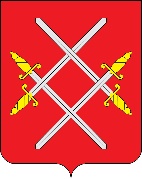 АДМИНИСТРАЦИЯ РУЗСКОГО ГОРОДСКОГО ОКРУГАМОСКОВСКОЙ ОБЛАСТИПОСТАНОВЛЕНИЕ от _______________ №________О внесении изменений в Положение об оплате труда, компенсационных выплатах, выплатах стимулирующего характера работников муниципального казенного учреждения «Многофункциональный центр предоставления государственных и муниципальных услуг населению Рузского городского округа», утвержденное постановлением Администрации Рузского городского округа Московской области от 20.01.2024 №261В соответствии с Трудовым кодексом Российской Федерации, Федеральным законом от 06.10.2003 № 131-ФЗ «Об общих принципах организации местного самоуправления в Российской Федерации», Распоряжением Министерства государственного управления, информационных технологий и связи Московской области от 21.07.2016 №10-57/РВ «О региональном стандарте организации деятельности многофункциональных центров предоставления государственных и муниципальных услуг в Московской области», для приведения в соответствие с региональным стандартом деятельности многофункциональных центров предоставления государственных и муниципальных услуг в Московской области, руководствуясь Уставом Рузского городского округа, Администрация Рузского городского округа постановляет:Внести в Положение об оплате труда, компенсационных выплатах, выплатах стимулирующего характера работников муниципального казенного учреждения «Многофункциональный центр предоставления государственных и муниципальных услуг населению Рузского городского округа», утвержденное постановлением Администрации Рузского городского округа Московской области от 20.01.2024 №261 (далее – Положение) следующие изменения: В пункте 2.9. параграфа 2. «Выплаты компенсационного и стимулирующего характера»:- цифры «32,2» заменить цифрами «40,0»;- цифры «34,5» заменить цифрами «42,8»;- цифры «37,95» заменить цифрами «47,2».Опубликовать настоящее постановление в официальном печатном периодическом издании, распространяемом в Рузском городском округе, и разместить на официальном сайте Рузского городского округа в сети «Интернет».Контроль за исполнением настоящего постановления возложить на Заместителя Главы Администрации Рузского городского округа Буздину В.Б.Глава городского округа                                                                     Н.Н. Пархоменко 